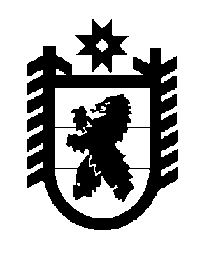 Российская Федерация Республика Карелия    ПРАВИТЕЛЬСТВО РЕСПУБЛИКИ КАРЕЛИЯПОСТАНОВЛЕНИЕот  28 января 2016 года № 12-Пг. Петрозаводск О внесении изменений в постановление Правительства Республики Карелия от 24 апреля 2015 года № 131-ППравительство Республики Карелия п о с т а н о в л я е т:Внести в Порядок отбора земельных участков, застройщиков, проектов жилищного строительства для реализации программы «Жилье для российской семьи» в рамках государственной программы Российской Федерации «Обеспечение доступным и комфортным жильем и коммунальными услугами граждан Российской Федерации» на территории Республики Карелия, утвержденный постановлением Правительства Республики Карелия от 24 апреля 2015 года № 131-П (Собрание законодательства Республики Карелия, 2015, № 4, ст. 700; № 6, ст. 1152), следующие изменения:1) в абзаце седьмом пункта 3 слова «не позднее пяти рабочих дней со дня утверждения протокола результатов отбора» заменить  словами «в 5-дневный срок после завершения отбора»;2) дополнить пунктом 22.1 следующего содержания:«22.1. По итогам отбора земельных участков, которые на день отбора находятся в частной собственности или в аренде у застройщиков, таких застройщиков и реализуемых ими проектов не позднее 10 рабочих дней со дня размещения на официальном сайте протокола результатов отбора организатор отбора и застройщик заключают договор,  содержащий обязательства застройщика в соответствии с пунктами 7-9 Критериев и требований отбора, обязательства организатора отбора по обеспечению выполнения условий подключения (технологического присоединения) объектов капитального строительства, которые будут построены на земельном участке, к сетям инженерно-технического обеспечения в соответствии с пунктом 5 Критериев и требований отбора, а также параметры земельного участка в соответствии с разделом II Критериев и требований отбора и Проекта в соответствии с разделом IV Критериев и требований отбора.»;3) приложение 2 дополнить пунктом 14 следующего содержания:4) в приложении 4:а) графу вторую пункта 11 изложить в следующей редакции: «Информация о технических условиях  подключения к сетям инженерно-технического обеспечения или о наличии  мероприятий по подключению (технологическому присоединению) объектов капитального строительства, которые будут построены на земельном участке.Общий объем затрат на подключение (технологическое присоединение), в том числе в разбивке по сетям (при необходимости обеспечения), млн. рублей:водоснабжения,водоотведения,теплоснабжения,электроснабжения,газоснабжения.Величина общего объема затрат на подключение (технологическое присоединение) в расчете на 1 кв. метр общей площади жилья, которое планируется построить на таком земельном участке, рублей»;б) дополнить пунктами 12, 13 следующего содержания:в) дополнить сноской следующего содержания:«*Указать источник финансирования в соответствии с пунктом 5 Критериев и требований отбора.».           Глава Республики  Карелия                       			      	        А.П. Худилайнен«14.Отсутствие привлеченных средств участников долевого строительства в соответствии с Федеральным законом от 30 декабря 2004 года № 214-ФЗ «Об участии в долевом строительстве многоквартирных домов и иных объектов недвижимости и о внесении изменений в некоторые законодательные акты Российской Федерации» для строительства многоквартирных домов на земельном участке, участвующем в отборе, на дату начала строительства, за исключением случаев, указанных в пункте 231 Критериев и требований отбора»;«12.Источники  финансирования затрат на подключение (технологическое присоединение) в соответствии с законодательством и иными нормативными правовыми актами Российской Федерации, млн. рублей*13.Информация о показателях экологической чистоты и энергоэффективности применяемых при строительстве жилья экономического класса материалов и технологий в соответствии с требованиями, предусмотренными законода-тельством Российской Федерации»;